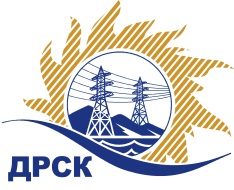 Акционерное Общество«Дальневосточная распределительная сетевая  компания»Уведомление № 1 о внесение изменений в Извещение и Документацию о закупке № 269/УТПиР г. Благовещенск                                                                               29 января 2016 г.Организатор: АО «Дальневосточная распределительная сетевая компания» (далее АО «ДРСК») (почтовый адрес: 675000, г. Благовещенск, ул. Шевченко 28, тел./факс: 8 (4162) 397-208, e-mail: okzt5@drsk.ruЗаказчик: АО «Дальневосточная распределительная сетевая компания» (далее АО «ДРСК») (почтовый адрес: 675000, г. Благовещенск, ул. Шевченко 28, тел./факс: 8 (4162) 397-208, e-mail: okzt5@drsk.ruСпособ и предмет закупки: открытый запрос предложений:            ПИР Реконструкция ПС 35/10 кВ Базовая, филиал "АЭС".	Извещение опубликованного на сайте в информационно-телекоммуникационной сети «Интернет» www.zakupki.gov.ru (далее - «официальный сайт») от 28.12.15 г. под № 31503157866.Изменения внесены:В Извещение:         пункт 16 читать в следующей редакции: «Дата, время и место рассмотрения заявок: предполагается, что рассмотрение заявок участников будет осуществлено в срок до 05.02.2016 г. по адресу Организатора. Организатор вправе, при необходимости, изменить данный срок        пункт 17 читать в следующей редакции:  Дата, время и место подведения итогов закупки: предполагается, что подведение итогов  закупки будет осуществлено по адресу Организатора в срок до 15.02.2016 г. Организатор вправе, при необходимости, изменить данный срок.В Документацию о закупке: пункт 4.2.19. читать в следующей редакции: Дата, время и место рассмотрения заявок   Предполагается, что рассмотрение конкурсных заявок будет осуществлено в срок 05.02.2016 г. по адресу Организатора. Организатор вправе, при необходимости, изменить данный срокпункт 4.2.20. читать в следующей редакции:  Дата, время и место подведения  итогов закупки Предполагается, что подведение итогов  будет осуществлено в АО «ДРСК»  до 15.02.2016 г. по адресу по адресу Организатора. Организатор вправе, при необходимости, изменить данный срок	Все остальные условия Извещения и Документации о закупке остаются без изменения.Зам. начальника ОКЗ АО «ДРСК»	                                                         Т.В. ЧелышеваЧуясова Е.Г.(416-2) 397-268chuyasova-eg@drsk.ru